BRANCH OF SERVICE:  ARMY NATIONAL GUARD POSITION TITLE: Ground Reconnaissance NCOICLOWEST/HIGHEST GRADE AUTHORIZED:  E5 to E7DURATION OF ASSIGNMENT:  1 May - 30 Sep 2024 with possibility of follow orders based on Counterdrug funding. ORGANIZATION:  Counterdrug Program SELECTING OFFICIAL:    CPT Matthew Scharn				Counterdrug Coordinator(605) 737-6723LOCATION:  Rapid City, SD (JFHQ)Announcement does not constitute commitment to fill position.*****************************************************************************************************POSITION DESCRIPTION:  The South Dakota National Guard Counterdrug Program is seeking a Ground Recon Team Operator for Full-Time National Guard Counterdrug Duty (FTNG-CD) in Rapid City, SD. Applicant should have technical, operational, and analytical experience, demonstrating the applicant’s ability to analyze problems and develop creative solutions. Applicant should have great organizational skills, be able to work as, and lead, a large workforce, and maintain strict confidentiality requirements. This individual will be required to plan, develop, and execute ground reconnaissance missions within the Northwest Counterdrug Region. The applicant should be willing to operate during non-duty hours to support Law Enforcement Agency missions. Applicant is required to complete Ground Reconnaissance Phases I and II, assist Counterdrug Coordinator in development of Ground Reconnaissance team, and facilitate strict training requirements for team as well as joint training with Law Enforcement Agencies. QUALIFICATION REQUIREMENTS:  a. General: Applicant must be a member or become a member of the SD NationalGuard.b. Experience: Applicant should have office administrative experience, know how tooperate a variety of office equipment, understand the importance of confidentiality, be able tomaintain and account for resources and have research and analysis skills. Must possess strong communication and interpersonal skills as well as strong organizational, computer and timemanagement skills. Must be able to work independently, take initiative, and be knowledgeable inMicrosoft Office programs and database systems.c. Other: Applicants must be able to complete the determined tour of military duty priorto ETS. Applicants must have reliable transportation and live within fifty (50) miles of the dutystation. Outside employment associations and off-duty conduct/activities must be consistentwith federal directives on ethics and with state and federal conflict of interest policies. Positionmay require weekend hours, evening hours, and frequent short notice travel.d. Selected individual will have a 180-day initial probationary period. Selected individual will be evaluated and then continuing tour will be granted pending performance of assigned duties and budget availability. The Counterdrug Coordinator may choose to terminate the orders if employee does not meet the standards of the position. The Counterdrug Coordinator will use the probation period to observe the job performance of the new hire. e. Specific Counterdrug Hiring Conditions. Urinalysis testing is required upon entry on active duty, and personnel are subject to periodic testing. Unit IDT and AT attendance. Must comply with state laws and with DoD 5500-7-R. PMC/TDC for this position is: 1M0/40D.Submit the following: Application for the Full-Time National Guard Duty DA Form 1058 with signature of the unit Commander.Current Retirement Point Assessment Statement (RPAS) NGB Form 23A.Letter from Unit Commander certifying that the SM is not on a temporary profile. Must be signed at/after opening date.Medical Protection System (MEDPROS) Individual Medical Readiness (IMR) Record from Medical Operational Data System (MODS).  (Dated within 30 days of closing date)DTMS printout for Ht Wt and APFT/ACFT. SM must be current. Commander's memo stating Soldier is in favorable status if security clearance is out of scope. Must be signed at/after opening date.Copy of any permanent profiles, if applicable.Applications must be scanned in to one PDF with last name as the document name or the application will be returned without action.  Also, include what position you are applying for in the email.  Email PDF application by the closing date to ng.sd.sdarng.list.agr-application@army.mil.FULL TIME EMPLOYEES OF THE SOUTH DAKOTA NATIONAL GUARD: Applicants will notify their full-time supervisor and respective Directorate/MACOM Administrative Officer of their decision to apply for this position.   EQUAL OPPORTUNITY:  The South Dakota National Guard is an Equal Opportunity Employer. Selection for this position will be made without regard to race, religion, age, national origin, sex, political affiliation, marital status, or any other non-merit factors.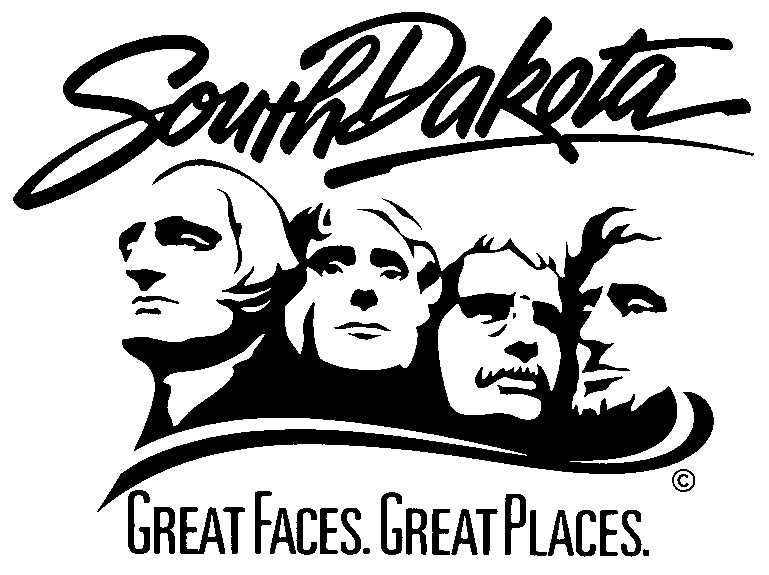 POSITION VACANCY ANNOUNCEMENT 24-62	Opening Date: 16 April 2024	  Closing Date: 30 April 2024